Сумська міська радаВиконавчий комітетРІШЕННЯвід  27.10.2022     № 479                       Про встановлення норм споживання теплової енергії в будівлях/будинках у разі відсутності вузла комерційного обліку в межах території обслуговування                                ТОВ «Сумитеплоенерго» За результатами розгляду звернення № __ від __.09.2022р. Товариства з обмеженою відповідальністю «Сумитеплоенерго» про встановлення норм споживання теплової енергії у будівлях/будинках у разі відсутності вузла комерційного обліку, які знаходяться в межах території обслуговування ТОВ «Сумитеплоенерго» в м. Суми,  відповідно до розділу ІІІ Методики розподілу між споживачами обсягів спожитих у будівлі комунальних послуг, затвердженої наказом Міністерства регіонального розвитку, будівництва та житлово-комунального господарства України від 22.11.2018р. № 315 (у редакції наказу Міністерства розвитку громад та територій України від 28.12.2021р. №358),  п. 3 ч. 3 ст. 4 Закону України «Про житлово-комунальні послуги», керуючись Керівним технічним матеріалом «Норми та вказівки по нормуванню витрат палива та теплової енергії на опалення житлових та громадських споруд, а також на господарсько-побутові потреби в Україні» КТМ 204 Україна 244-94, наказом Державного комітету України по житлово-комунальному господарству від 25.04.2005р. № 60 «Про затвердження Порядку визначення виконавця житлово-комунальних послуг у житловому фонді», п.п. 21 п. «а» ч.1. ст. 30, ч. 1 с. 52 Закону України «Про місцеве самоврядування в Україні», Виконавчий комітет Сумської міської радиВИРІШИВ:Встановити норми споживання теплової енергії у будівлях/будинках у разі відсутності вузла комерційного обліку, які знаходяться в межах території обслуговування ТОВ «Сумитеплоенерго», Гкал/м2 на рік, в залежності від поверховості будинків у розмірі: для 1-2 поверхових – 0,371, 3-4 поверхових – 0,219, 5 і більше поверхів – 0,150. Рішення виконавчого комітету Сумської міської ради від 12.11.2019  № 653 «Про затвердження питомих норм споживання теплової енергії на потреби опалення житлових будинків» вважати таким, що втратило чинність.Рішення набирає чинності з моменту його прийняття.Міський голова			                                                        О.М. ЛисенкоВасюнін Д.Г.Розіслати: Васюнін Д.Г., Журба О.І. Рішення виконавчого комітету Сумської міської ради «Про встановлення норм споживання теплової енергії в будівлях/будинках у разі відсутності вузла комерційного обліку в межах території обслуговування                                ТОВ «Сумитеплоенерго» доопрацьовано і вичитано, текст відповідає оригіналу прийнятого рішення та вимогам Закону «Про захист персональних даних».Проект рішення виконавчого комітету Сумської міської ради Про встановлення норм споживання теплової енергії в будівлях/будинках у разі відсутності вузла комерційного обліку в межах території обслуговування  ТОВ «Сумитеплоенерго» був завізований:Директор ТОВ «Сумитеплоенерго»                                            Д.Г. ВасюнінДиректор Департаменту                                                               інфраструктури міста Сумської міської ради				   О.І. ЖурбаНачальник відділу                                                                        протокольної роботи та контролю Сумської міської ради				   Л.В. Моша Начальник правового                                                                   управління Сумської міської ради				   О.В. ЧайченкоКеруючий справами виконавчого                                               комітету Сумської міської ради				    Ю.А. Павлик			Директор ТОВ «Сумитеплоенерго»    ________________ Д.Г. Васюнін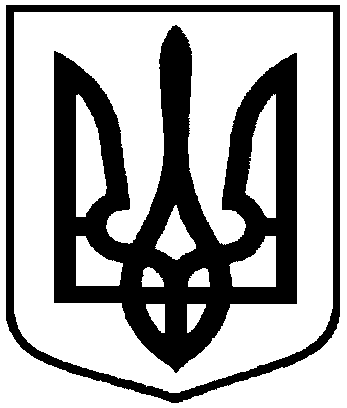 